[Добавете отделен параграф за всяка длъжност, която сте заемали, като започнете с последната.] [Добавете отделен параграф за всеки курс на обучение, който сте завършили, като започнете с последния.][Премахнете всички празни полета.]ЛИЧНА ИНФОРМАЦИЯСобствено име, Презиме, Фамилия[Всички полета не са задължителни. Премахнете всяко празно поле.][Всички полета не са задължителни. Премахнете всяко празно поле.]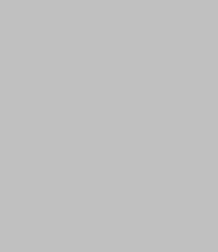  Държава, град, пощенски код, улица/квартал, номер, вход 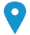  Телефон     Мобилен телефон       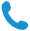 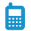  E-mail 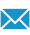 Уеб-сайт  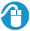 Социална мрежа/чат Потребителско име  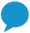 Пол Въведете пол | Дата на раждане дд/мм/гггг | Националност Въведете националност/и ПОЗИЦИЯ, ЗА КОЯТО СЕ КАНДИДАТСТВАПРОФИЛПРЕДПОЧИТАНА ДЛЪЖНОСТОБУЧЕНИЕ, ЗА КОЕТО СЕ КАНДИДАТСТВАВъведете позиция, за която се кандидатства / профил / предпочитана длъжност / обучение, за което се кандидатства (изтрийте неприложимите в лявата колона)ТРУДОВ СТАЖ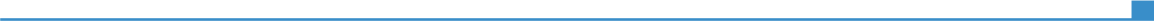 Въведете дати (от - до)Въведете заемана длъжност или позицияВъведете дати (от - до)Въведете името и местоположението на работодателя (ако е приложимо - пълен адрес и уеб-сайт)Въведете дати (от - до)Въведете основни дейности и отговорностиВъведете дати (от - до)Вид на дейността или сферата на работа Въведете вида на дейността или сферата на работа ОБРАЗОВАНИЕ И ОБУЧЕНИЕВъведете дати (от - до)Въведете придобита квалификацияВъведете ниво от ЕКР, ако е приложимоВъведете дати (от - до)Въведете име на образователната или обучителната институция и нейното местоположение (ако е приложимо - държава) Въведете име на образователната или обучителната институция и нейното местоположение (ако е приложимо - държава) Въведете дати (от - до)Въведете списък с основните предмети или придобити професионални уменияВъведете списък с основните предмети или придобити професионални уменияЛИЧНИ УМЕНИЯ И КОМПЕТЕНЦИИМайчин езикВъведете майчин езикВъведете майчин езикВъведете майчин езикВъведете майчин езикВъведете майчин езикДруги езициРАЗБИРАНЕ РАЗБИРАНЕ ГОВОРЕНЕ ГОВОРЕНЕ ПИСАНЕ Други езициСлушане Четене Участие в разговор Самостоятелно устно изложение Въведете езикВъведете ниво Въведете ниво Въведете ниво Въведете ниво Въведете ниво Въведете име на езиковия сертификат и ниво, ако е приложимо. Въведете име на езиковия сертификат и ниво, ако е приложимо. Въведете име на езиковия сертификат и ниво, ако е приложимо. Въведете име на езиковия сертификат и ниво, ако е приложимо. Въведете име на езиковия сертификат и ниво, ако е приложимо. Въведете езикВъведете ниво Въведете ниво Въведете ниво Въведете ниво Въведете ниво Въведете име на езиковия сертификат и ниво, ако е приложимо. Въведете име на езиковия сертификат и ниво, ако е приложимо. Въведете име на езиковия сертификат и ниво, ако е приложимо. Въведете име на езиковия сертификат и ниво, ако е приложимо. Въведете име на езиковия сертификат и ниво, ако е приложимо. Ниво: A1/2: Основно ниво на владеене - B1/2: Самостоятелно ниво на владеене - C1/2 Свободно ниво на владеенеОбща европейска езикова рамкаНиво: A1/2: Основно ниво на владеене - B1/2: Самостоятелно ниво на владеене - C1/2 Свободно ниво на владеенеОбща европейска езикова рамкаНиво: A1/2: Основно ниво на владеене - B1/2: Самостоятелно ниво на владеене - C1/2 Свободно ниво на владеенеОбща европейска езикова рамкаНиво: A1/2: Основно ниво на владеене - B1/2: Самостоятелно ниво на владеене - C1/2 Свободно ниво на владеенеОбща европейска езикова рамкаНиво: A1/2: Основно ниво на владеене - B1/2: Самостоятелно ниво на владеене - C1/2 Свободно ниво на владеенеОбща европейска езикова рамкаКомуникационни умения и компетенцииОпишете Вашите комуникационни умения. Посочете в какъв контекст за придобити, напр.: добри комуникационни умения, придобити по време на работата ми като мениджър продажбиОрганизационни умения и компетенцииОпишете Вашите организационни умения. Посочете в какъв контекст за придобити, напр.: лидерство (в момента съм отговорен/на за екип от 10 души)Професионални умения и компетенцииОпишете Вашите професионални умения, които не са описани по-горе. Посочете в какъв контекст за придобити, напр.: добра работа в процеси по контролиране на качеството (в момента съм отговорен/на за качество на одита)Компютърни умения и компетенцииОпишете Вашите компютърни умения. Посочете в какъв контекст за придобити, напр.: добра работа с инструментите на Microsoft Office™Други умения и компетенцииОпишете всички други ваши умения, които не са посочени по-горе. Посочете в какъв контекст за придобити, напр.: дърводелствоСвидетелство за управление на МПСВъведете категория, напр.: BДОПЪЛНИТЕЛНА ИНФОРМАЦИЯПубликацииПрезентацииПроектиКонференцииСеминариОтличия и наградиЧленстваВръзкиОпишете приложими публикации, презентации, проекти, конференции, семинари, отличия и награди, членства, връзки. Премахнете неприложимите полета в лявата колона.Пример за публикация:Как да напишем успешно CV,  Ню Асоушиейтид Пъблишърс, Лондон, 2002.Пример за проект:Нова обществена библиотека. Главен архитект, отговорен за дизайна, конструкцията, организиране на търгове и строителен контрол (2008-2012).ПРИЛОЖЕНИЯВъведете списък на приложенията към Вашата автобиография. Например:копия на дипломи и сертификати;препоръки от работодатели;публикации и изследвания.